Приложение 2к постановлению администрации городаот_____________№ ____________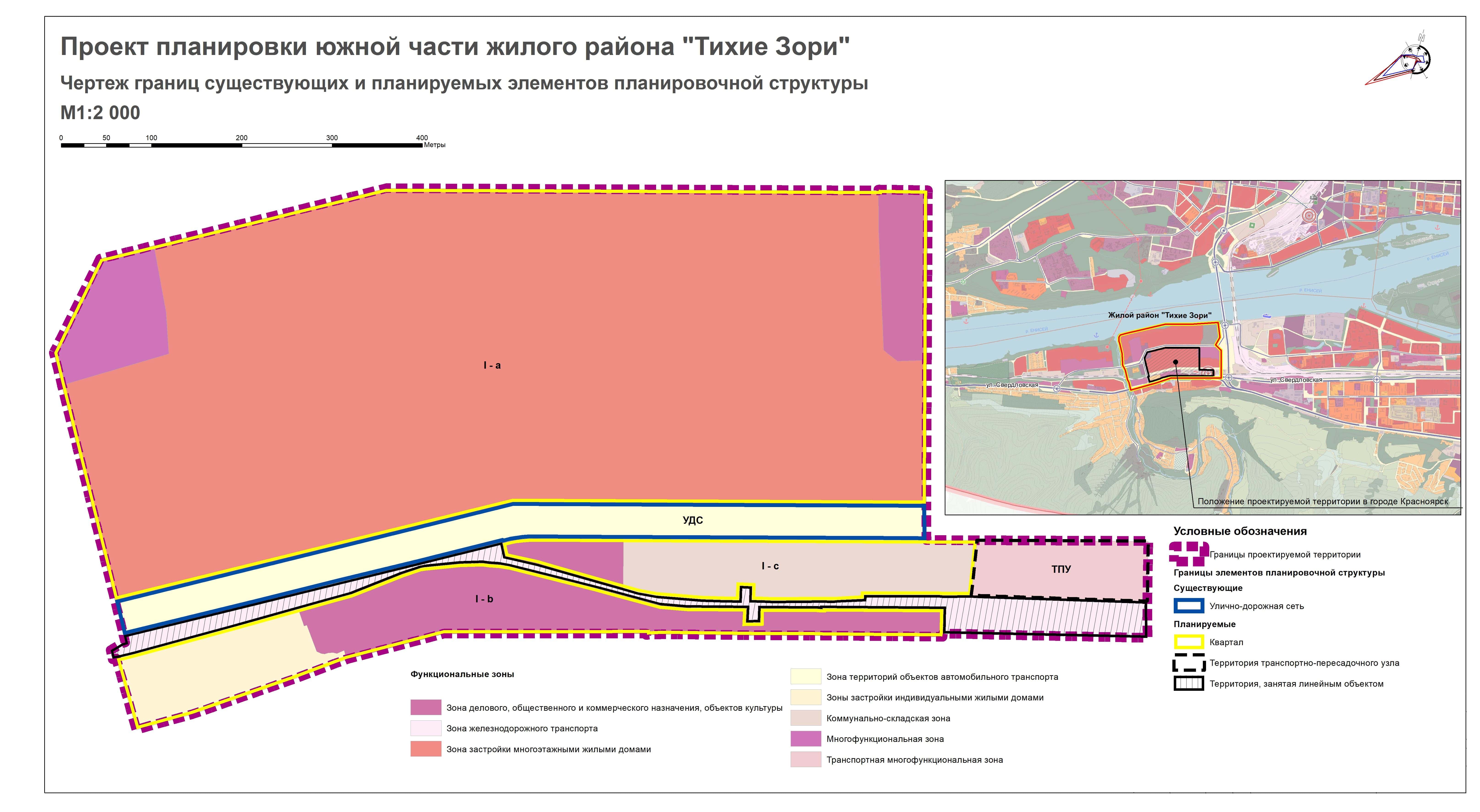 